ANEXO III - EDITAL 001/2021TERMO DE ACEITEDeclaramos, para os fins, que aceitamos as normas contidas na Resolução nº 035/2020 - CONSUN, que rege a Consulta Comunitária para a escolha de Diretor(a) e Vice- Diretor(a), respectivamente, para o quadriênio 2021-2025.Picos (PI),  ____ de setembro de 2021.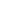 Candidato(a) a Diretor(a)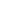 Candidato(a) a Vice-Diretor(a)